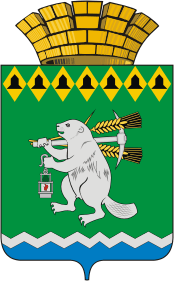 Дума Артемовского городского округаV  с о з ы в________ заседаниеРешениеот _______________                                                                         №______________                                                           Об утверждении Положения о Комитете по физической культуре и спорту Администрации Артемовского городского округаРассмотрев представленный главой Администрации Артемовского городского округа проект решения Думы Артемовского городского округа «Об утверждении Положения о Комитете по физической культуре и спорту Администрации Артемовского городского округа», руководствуясь Федеральным законом от 06.10.2003 № 131 – ФЗ «Об общих принципах организации местного самоуправления в Российской Федерации», в соответствии со статьями 23, 47, 48 Устава Артемовского городского округа, Дума Артемовского городского округа решила:1.	Утвердить Положение о Комитете по физической культуре и спорту Администрации Артемовского городского округа (Приложение).2.	Решение Артемовской Думы от 22.12.2005 № 604 «Об утверждении положения о комитете по физической культуре и спорту администрации Артемовского городского округа» признать утратившим силу.3.	Предложить начальнику Комитета по физической культуре и спорту Администрации Артемовского городского округа Березину В.А. представить в Инспекцию ФНС России по Верх-Исетскому району г. Екатеринбурга заявление о государственной регистрации изменений, вносимых в учредительные документы Комитета по физической культуре и спорту Администрации Артемовского городского округа.4.	Настоящее решение опубликовать в газете «Артемовский рабочий» и разместить на официальном сайте Думы Артемовского городского округа.5.	Контроль за исполнением настоящего Решения возложить на постоянную комиссию по вопросам местного самоуправления, нормотворчеству и регламенту (Горбунов А.А.).Глава Артемовского городского округа                                                    О. Б. КузнецоваПриложениек решению ДумыАртемовского городского округаот «__»________20__ №_____ПОЛОЖЕНИЕО КОМИТЕТЕ ПО ФИЗИЧЕСКОЙ КУЛЬТУРЕ И СПОРТУАДМИНИСТРАЦИИ АРТЕМОВСКОГО ГОРОДСКОГО ОКРУГА1. ОБЩИЕ ПОЛОЖЕНИЯ1. Комитет по физической культуре и спорту Администрации Артемовского городского округа (далее – Комитет) является отраслевым органом Администрации Артемовского городского округа.2. Комитет входит в структуру Администрации Артемовского городского округа. Комитет действует на основании настоящего Положения.3. Комитет в своей деятельности руководствуется законодательством Российской Федерации и Свердловской области, Уставом Артемовского городского округа, муниципальными нормативными правовыми актами Артемовского городского округа, а также настоящим Положением.4. Комитет является юридическим лицом, имеет печать со своим наименованием и изображением герба Артемовского городского округа, иные печати, штампы и бланки установленного образца, счета, открываемые в соответствии с законодательством Российской Федерации. Комитет может от своего имени приобретать и осуществлять имущественные права, нести обязанности, быть истцом и ответчиком в суде.5. Комитет осуществляет свою деятельность во взаимодействии с федеральными органами исполнительной власти, органами исполнительной власти Свердловской области, Думой Артемовского городского округа, иными органами местного самоуправления Артемовского городского округа, отраслевыми органами Администрации Артемовского городского округа, структурными подразделениями Администрации Артемовского городского округа, учреждениями и организациями.6. Финансирование деятельности Комитета осуществляется за счет средств бюджета Артемовского городского округа на основании бюджетной сметы, утвержденной Главой Администрации Артемовского городского округа в соответствии с решением о бюджете Артемовского городского округа. 7. В ведомственном подчинении у Комитета находятся муниципальные бюджетные учреждения, созданные в соответствии с действующим законодательством Российской Федерации (далее - подведомственные учреждения). - Муниципальное бюджетное учреждение Физкультурно-оздоровительный центр «Сигнал»;- Муниципальное бюджетное учреждение «Лыжная база «Снежинка»;8. Официальное наименование Комитета: Комитет по физической культуре и спорту Администрации Артемовского городского округа.Официальное сокращенное наименование Комитета: КФКиС. 9. Место нахождения Комитета: 623780, Свердловская область,
г. Артемовский, пл. Советов, 3.Глава 2. ПОЛНОМОЧИЯ И ФУНКЦИИ КОМИТЕТА10. К полномочиям Комитета в сфере физической культуры и спорта относятся:организация и проведение муниципальных физкультурно-оздоровительных мероприятий и спортивно-массовых мероприятий на территории Артемовского городского округа;утверждение порядка формирования и обеспечение спортивных сборных команд Артемовского городского округа;развитие детско-юношеского спорта в целях создания условий для подготовки спортивных сборных команд Артемовского городского округа;содействие развитию массового спорта, спорта высших достижений;присвоение спортивных разрядов и квалификационных категорий спортивных судей в соответствии с законодательством Российской Федерации;реализация мер по развитию физической культуры и спорта инвалидов, лиц с ограниченными возможностями здоровья, адаптивной физической культуры и адаптивного спорта на территории Артемовского городского округа;оказание содействия развитию школьного спорта, студенческого спорта;участие в осуществлении пропаганды физической культуры, спорта и здорового образа жизни;осуществление иных полномочий в сфере физической культуры и спорта в соответствии с федеральными законами и законами Свердловской области.11. Комитет осуществляет следующие функции:обеспечение условий для развития на территории Артемовского городского округа физической культуры, школьного спорта и массового спорта, организует проведение официальных физкультурно-оздоровительных и спортивных мероприятий Артемовского городского округа;осуществление разработки проектов муниципальных нормативных правовых актов Артемовского городского округа в сфере физической культуры и спорта;участие в разработке и реализации комплексных программ, направленных на осуществление мероприятий в сфере физической культуры и спорта, в пределах своей компетенции;утверждение и реализация календарного плана официальных физкультурных мероприятий и спортивных мероприятий Артемовского городского округа, в том числе включающих в себя физкультурные мероприятия и спортивные мероприятия по реализации Всероссийского физкультурно-спортивного комплекса «Готов к труду и обороне» (ГТО) (далее - комплекс ГТО);содействие обеспечению общественного порядка и общественной безопасности при проведении официальных физкультурных мероприятий и спортивных мероприятий на территории Артемовского городского округа;осуществление информационного обеспечения муниципальных официальных физкультурных мероприятий и спортивных мероприятий;установление порядка осуществления материально-технического обеспечения, в том числе обеспечения спортивной экипировкой;осуществление приема и регистрации документов, поданных на присвоение спортивного разряда, спортивного звания, направление документов о присвоении спортивного звания на рассмотрение в Министерство физической культуры, спорта и молодежной политики Свердловской области;принятие решения о присвоении спортивного разряда;содействие развитию физической культуры и спорта среди инвалидов и лиц с ослабленным здоровьем в целях их социальной и физической реабилитации;участие в проведении оценки обеспечения лиц, проходящих спортивную подготовку, спортивной экипировкой, спортивным инвентарем и оборудованием, проездом к месту проведения физкультурных и спортивных мероприятий и обратно, питанием и проживанием в период проведения физкультурных и спортивных мероприятий, а также медицинским обеспечением;участие  в проведении оценки состояния и использования материально-технических ресурсов организаций, осуществляющих спортивную подготовку;осуществление мероприятий по содействию развитию школьного спорта, студенческого спорта;реализация мероприятий, направленные на пропаганду физической культуры, спорта и здорового образа жизни в Артемовском городском округе;осуществление сбора, систематизации и анализ информации о развитии сферы физической культуры и спорта в Артемовском городском округе;осуществление подготовки ежегодного отчета о состоянии доступности спортивных объектов и услуг в приоритетных сферах жизнедеятельности инвалидов и других маломобильных групп населения в сфере физической культуры и спорта;осуществление в пределах своей компетенции мероприятий по предупреждению терроризма и экстремизма, минимизации последствий их проявления;принятие мер по защите персональных данных и информации ограниченного распространения в пределах компетенции Комитета;осуществление информационной деятельности в области физической культуры и спорта на территории Артемовского городского округа;осуществление регистрации и оформление документов для награждения почетными грамотами, благодарственными письмами Комитета, Администрации работников организаций в сфере физической культуры и спорта;осуществление приема граждан, обеспечение своевременного и полного рассмотрения устных и письменных обращений граждан, принятие по ним решений и направление заявителям ответов;осуществление в соответствии с законодательством Российской Федерации работы по комплектованию, хранению, учету и использованию архивных документов, образовавшихся в процессе деятельности Комитета;осуществление мероприятий по профилактике коррупции, повышению эффективности противодействия коррупции;издание муниципальных правовых актов (приказов) в пределах своих полномочий;обеспечение размещения на официальном сайте в информационно-телекоммуникационной сети «Интернет» (artemovsky66.ru) информации о спортивных мероприятиях в Артемовском городском округе;организация проведения независимой оценки качества работы муниципальных учреждений в сфере физической культуры и спорта;получение в установленном порядке статистической и бухгалтерской отчетности, организация контроля использования финансовых ресурсов, предоставления достоверной статистической и бухгалтерской отчетности подведомственными учреждениями;контроль порядка оказания платных услуг в подведомственных учреждениях;осуществление мониторинга материально-технической базы подведомственных учреждений;анализ потребности подведомственных учреждений в спортивном оборудовании, инвентаре, экипировке, других материальных ресурсах;осуществление иных  функции в сфере физической культуры и спорта в соответствии с федеральными законами и законами Свердловской области.Глава 3. ОРГАНИЗАЦИЯ ДЕЯТЕЛЬНОСТИ КОМИТЕТА12. Комитет по физической культуре и спорту Администрации Артемовского городского округа возглавляет начальник. Начальник Комитета  назначается на должность и освобождается от должности главой Администрации Артемовского городского округа, непосредственно подчиняется главе Администрации Артемовского городского округа.Начальник несет персональную ответственность за осуществление полномочий Комитета.В случае временного отсутствия Начальника его полномочия исполняет ведущий специалист Комитета.13. Положение о Комитете, структура Комитета, предельный лимит штатной численности и фонд по должностным окладам Комитета утверждаются Главой Администрации Артемовского городского округа.14. Начальник Комитета:1) руководит деятельностью Комитета;2) утверждает бюджетную смету Комитета в пределах доведенных бюджетных ассигнований и лимитов бюджетных обязательств;3) осуществляет функции работодателя в отношении работников Комитета, в том числе заключает, изменяет, расторгает трудовые договоры, утверждает должностные инструкции, принимает решения о поощрении и привлечении к дисциплинарной ответственности;4) планирует, организует и контролирует использование кадровых, материально-технических ресурсов Комитета;5) издает в пределах своей компетенции приказы, подлежащие обязательному исполнению муниципальными служащими и работниками Комитета;6) вносит в установленном порядке на рассмотрение Главе Администрации Артемовского городского округа проекты муниципальных нормативных правовых актов по вопросам, входящим в компетенцию Комитета;7) обеспечивает в соответствии с законодательством соблюдение порядка ведения и достоверность учета и отчетности, оформление и хранение финансовых документов, наличных денежных средств;8) реализует полномочия Комитета по владению, пользованию имуществом, закрепленным за Комитетом на праве оперативного управления;9) заключает договоры, соглашения с физическими и юридическими лицами;10) выдает доверенности на право заключения договоров с организациями и учреждениями любых форм собственности, для осуществления мероприятий по развитию физической культуры и спорта в Артемовском городском округе;11) открывает и закрывает в установленном порядке лицевые счета, подписывает финансовые документы, распоряжается в соответствии с законодательством денежными средствами, выделенными Комитету;12) организует работу по защите информации в Комитете;13) вносит предложения Главе Администрации Артемовского городского округа по совершенствованию деятельности Комитета и осуществляет меры по их реализации;14) координирует и контролирует деятельность подведомственных учреждений;15) вносит предложения по назначению и освобождению от должности руководителей подведомственных учреждений;16) рассматривает ежегодные отчеты о деятельности подведомственных муниципальных учреждений Артемовского городского округа;17) имеет иные права в соответствии с законодательством Российской Федерации и Свердловской области.Глава 4. ИМУЩЕСТВО И ФИНАНСЫ КОМИТЕТА15. Имущество Комитета является муниципальной собственностью Артемовского городского округа.16. За Комитетом в установленном законодательством Российской Федерации и Свердловской области, Уставом Артемовского городского округа порядке закрепляется на праве оперативного управления движимое и недвижимое имущество, являющееся собственностью Артемовского городского округа. 17. Комитет не вправе отчуждать, сдавать в аренду, залог, доверительное управление или иным способом распоряжаться закрепленным за ним имуществом и имуществом, приобретенным за счет средств, выделенных ему по бюджетной смете.18. Имущество, приобретенное Комитетом по договорам или иным основаниям, поступает в оперативное управление Комитета в порядке, установленном законодательством Российской Федерации и Свердловской области.Глава 5. РЕОРГАНИЗАЦИЯ И ЛИКВИДАЦИЯ КОМИТЕТА19. Реорганизация или ликвидация Комитета осуществляется в соответствии с действующим законодательством.